2024第二屆昀儒明日之星蝴蝶盃全國桌球錦標賽競賽規程宗    旨：林昀儒選手為提倡正當娛樂，推展桌球運動，提昇桌球技術，發展優秀選手為          桌壇明日之星，特舉辦本比賽。指導單位：教育部體育署、宜蘭縣政府、中華民國桌球協會、宜蘭縣體育會。主辦單位：宜蘭縣運動產業發展協會。承辦單位：乒博運動顧問有限公司。協辦單位：日本株式會社タマス(蝴蝶牌)、乒博運動顧問有限公司、宜蘭縣體育會桌球委員會
          、金石乒乓球館(宜蘭)。聯絡管道：林小姐 0928-037267、賴先生0928-081622。比賽日期：2024年3月25、26、27、28、29、30〈共計6天〉。                    （星期一、二、三、四、五、六）3月25日：一年級男童、一年級女童、二年級男童、二年級女童、三年級男童個人單打3月26日：三年級女童、四年級男童個人單打3月27日：四年級男童、六年級女童個人單打3月28日：四年級女童、五年級女童個人單打3月29日：五年級男童個人單打3月30日：六年級男童個人單打比賽地點：宜蘭運動公園體育館（宜蘭縣宜蘭市中山路一段755號）比賽辦法： 一、二、三、四、五、六年級男女童組，低齡組得參加高齡組，高齡組不得參加低齡組。單打賽預賽採分組循環賽制，每組取兩名晉級決賽，決賽採單淘汰賽制。預賽：各組預賽皆採三人一組循環賽(若未滿三人，將部分組別彈性修正四人一組)，
      分組取2名晉級決賽，採5局3勝。決賽：各組決賽皆採單淘汰制，採5局3勝。參賽資格（每組限額，依報名順序錄取，額滿為止）：一年級男童（限24人）/女童（限24人）個人單打： 限2016年(民國105年) 9月1日【含】以後出生者，則符合資格參加。二年級男童（限24人）/女童(限24人）個人單打： 限2015年(民國104年) 9月1日【含】以後出生者，則符合資格參加。三年級男童（限144人）/女童（限96人）個人單打： 限2014年(民國103年) 9月1日【含】以後出生者，則符合資格參加。四年級男童（限264人）/女童（限120人）個人單打： 限2013年(民國102年) 9月1日【含】以後出生者，則符合資格參加。五年級男童（限216人）/女童（限120人）個人單打： 限2012年(民國101年) 9月1日【含】以後出生者，則符合資格參加。六年級男童（限216人）/女童（限72人）個人單打： 限2011年(民國100年) 9月1日【含】以後出生者，則符合資格參加。比賽規則：採用中華民國桌球協會審訂公佈之最新桌球規則。比賽器材：採用Butterfly比賽用球、Butterfly球檯。報名日期：【 2023年  12月  29日 至 2024年 1月  24日 中午12點止 】公告參賽名單：2024年 2 月 14 日至 2 月 16 日 中午12點整，公告於金石乒乓球館(宜蘭)官方臉書：https://reurl.cc/3eXEGR，如報名資料有誤，請於公告參賽時程內提出申請，逾期不予受理。抽籤日期：2024 年 2 月 20 日 下午4點整，在金石乒乓球館（宜蘭）(宜蘭市林森路155號3樓)進行抽籤，抽籤過程全程錄影，賽程及相關資訊將於2024年2月21日晚上8點前，公告於金石乒乓球館(宜蘭)官方臉書：https://reurl.cc/3eXEGR。 報名網址：統一採網路報名，如下所示報名費用： 獎金： 獎品與額外獎勵： 比賽細則：本次比賽各年級限制人數依據2023第一屆昀儒明日之星蝴蝶盃實際報名狀況比例調整。本次比賽日期為2024年3月25日至30日，共計6天，各類組比賽時間詳賽程時間表，請參加比賽人員提早60分鐘報到以便安排出賽；超過時間十分鐘未到場者以棄權論。各參賽選手請攜帶在學證明文件，如遇資格抗議，當場提不出任何一項證明者，視同資格不符，取消其比賽資格，比賽成績不予計算，爾後不得再出場參加任何一場比賽。因賽程緊湊，賽程以比賽當天大會播報為準，各球隊請勿自行離開球場。比賽選手經大會廣播3次未到者以棄權論。比賽當天如遇天災或不可抗力因素時。則比賽日期順延或停辦(於粉絲專頁公告通知)。本競賽規程如有未盡事宜，得由主辦單位於比賽現場宣布規定之。比賽暫定六天，視報名情況安排比賽時間，比賽時間以大會公布為準。申訴：比賽中之爭議如規則上有明文規定，應當場提出，以裁判員判決為終決。球員資格之抗議必須在比賽結束前提出，否則不予受理。合法之申訴，應於該場比賽結束30分鐘內，以書面由領隊或教練簽章，並繳交新台幣3000元保證金，向大會審判委員會提出，由審判委員會裁決，若申訴成立，退回保證金，不成立沒收保證金充當大會經費申訴以大會審判委員會之判決為終。本競賽經中華民國桌球協會112年12月18日中桌協字第1120000498號函核准辦理。賽程最新動態一律以「金石乒乓球館(宜蘭)」臉書粉絲專頁公告為主!!        連結網址：https://reurl.cc/3eXEGR。報名組別：一/二/三/四/五/六年級男女童組個人單打QR碼與網址： https://reurl.cc/kao0er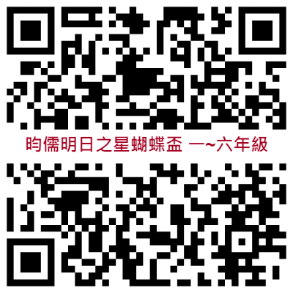 備註：若有報名相關問題，請洽金石乒乓球館(宜蘭) 官方臉書: https://reurl.cc/3eXEGR銀行名稱：中華郵政 (700)中華郵政 (700)存簿帳號：局號(含檢號)帳號(含檢號)存簿帳號：01111520123561報名費用：新台幣500元整（報名完成後不予退費）新台幣500元整（報名完成後不予退費）備註：1.請於系統報名時同步匯款，並上傳匯款圖片；多人報名者，請同步全額匯款。2.匯款圖片上傳錯誤，務必將匯款明細截圖/後五碼+選手名稱，請主動提供到報名系統中「回傳繳款訊息」或主辦單位的官方臉書，謝謝配合。1.請於系統報名時同步匯款，並上傳匯款圖片；多人報名者，請同步全額匯款。2.匯款圖片上傳錯誤，務必將匯款明細截圖/後五碼+選手名稱，請主動提供到報名系統中「回傳繳款訊息」或主辦單位的官方臉書，謝謝配合。組別冠軍亞軍季軍季軍小計一年級男童個人單打3,000元1,500元800元800元6,100元一年級女童個人單打3,000元1,500元800元800元6,100元二年級男童個人單打3,000元1,500元800元800元6,100元二年級女童個人單打3,000元1,500元800元800元6,100元三年級男童個人單打3,000元1,500元800元800元6,100元三年級女童個人單打3,000元1,500元800元800元6,100元四年級男童個人單打3,000元1,500元800元800元6,100元四年級女童個人單打3,000元1,500元800元800元6,100元五年級男童個人單打3,000元1,500元800元800元6,100元五年級女童個人單打3,000元1,500元800元800元6,100元六年級男童個人單打3,000元1,500元800元800元6,100元六年級女童個人單打3,000元1,500元800元800元6,100元總獎金73,200元〈依國家稅法規定，競技競賽機會中獎獎金或給與按給付全額扣取百分之十〉73,200元〈依國家稅法規定，競技競賽機會中獎獎金或給與按給付全額扣取百分之十〉73,200元〈依國家稅法規定，競技競賽機會中獎獎金或給與按給付全額扣取百分之十〉73,200元〈依國家稅法規定，競技競賽機會中獎獎金或給與按給付全額扣取百分之十〉73,200元〈依國家稅法規定，競技競賽機會中獎獎金或給與按給付全額扣取百分之十〉名次所有組別（一、二、三、四、五、六年級 男女童組） 冠軍 1.個人獎盃一座、獎狀一紙     2. Butterfly林昀儒SUPER ZLC球拍一支 3.個人單打冠軍可至林昀儒訓練中心觀摩及接受團隊指導（共計4小時） 4.菌寶貝益生菌禮盒一組亞軍 1.個人獎盃一座、獎狀一紙           2. Butterfly球衣一件 3.Butterfly林昀儒限量悠遊卡一張     4.菌寶貝益生菌禮盒一組並列第三 1.個人獎盃一座、獎狀一紙（3~4名）  2. Butterfly球衣一件 3.菌寶貝益生菌禮盒一組並列第五 1.獎狀一紙（5~8名）                2.菌寶貝益生菌禮盒一組紀念品 所有參賽者皆贈送【 2024 林昀儒設計款運動毛巾】一條